INSTRUCTOR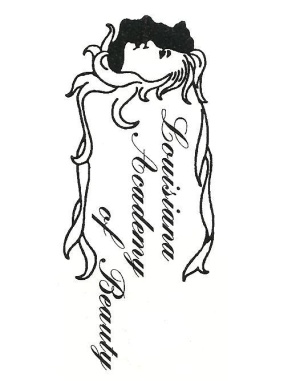 Certificate ProgramCIP Code: 12.0413Note: Louisiana Academy of Beauty does not offer on-campus housing. LANGUAGECourse is taught in English. Course materials and books are printed in English. PROGRAM LENGTHIntended time to complete an instructor program attending full time is 7 1/2 months.ON TIME COMPLETION RATEOne hundred percent (100%)  of instructor graduates completed their program according to the time frame on the contract between January 1, 2014 and December 31, 2014 as compared to the total number of graduates.EMPLOYMENTOCCUPATIONAL INFORMATION NETWORKO*Net is the nationʼs primary source  of information and occupation tool to search potential career options and obtain valuable information about numerous occupations. You may visit O*Net at http://www.onetonline.org/crosswalk/ and enter the CIP (Classification of Instructional Programs) code listed above under  “education” for  more information.STANDARD OCCUPATIONAL CLASSIFICATIONSA Standard Occupational Classification or SOC code is a number that represents an occupational classification which links a particular area of study or educational program to a list of occupations. The following SOC codes are related to cosmetology:SOC Code OccupationLICENSURE RATES2 of 2 (or 100%) of the graduates of the Instructor program taking the National Testing for Theory and Practical Testing administered by the Louisiana State Board of Cosmetology in 2014 passed that examination.PLACEMENT RATESPer our reporting requirements with the National Accrediting Commission of Career Arts & Sciences (NACCAS) Agency for the annual report period of 2014, our rates are as follows: 100%*The placement rate represents students who completed the cosmetology program between January 1, 2014 and December 31, 2014 and were employed by November 30, 2015.MEDIAN LOAN DEBTThe median debt listed below is the median amount of loan borrowed for students who completed the cosmetology program and graduated between January 1, 2013 to December 31, 2013.Federal Direct Loans $3000Private Educational Loans $0 	Institutional Financing $0Percent of program graduates who took out educational loans 100%Course Cost$7000.00Additional Fees not included in course: 750 hours tuition$6625.00State board Registration               $10.00Practical/Written       $75.00Books$  250.00State board Registration               $10.00Practical/Written       $75.00Registration$  125.00State board Registration               $10.00Practical/Written       $75.0012.0413Cosmetology, Barber/Styling, and Nail Instructor 